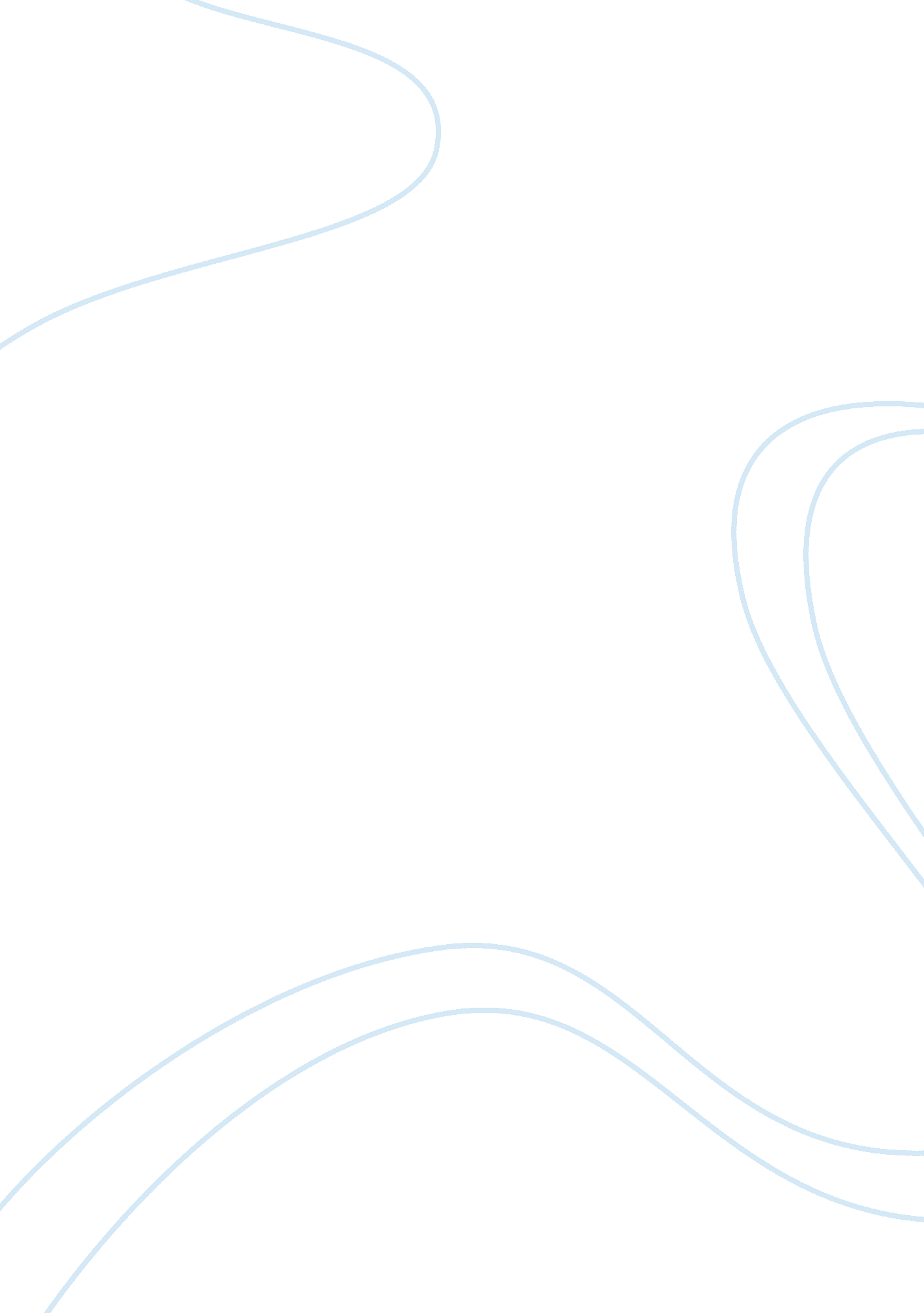 If i win the lottery essay sample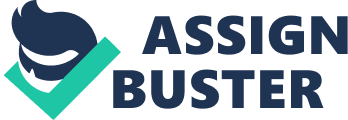 When I was a little kid, I always day dreaming that if I were born in a rich family, and I was treated like a princess. How wonderful is that! Or in one day, if I win the lottery for five millions what am I going to do with my money? If I win five million dollars, the first thing I would do is to buy a big and comfortable single house for my family. And ask them to quit their job. It is because my parents have been working for so many years. I noticed my parents had so many gray hairs already. They are getting old and they must be very tired. Parents are selfless, they are always give everything the best to me. So when I won the lottery, I have to repay them a happy and comfortable house to make them live better. The second thing that I am going to do with my money is to give some of the money to the charities to help the poor people. There are too many sick, homeless and helpless people in the world that are waiting for our help. They need foods, they need clothes. And the children need education. I am feeling bad and sad for those unfortunate people. I want to help them as possible. As a human, our lifetime is very limited. So we have limit time to make our lives more comfortable and more cheerful. Sharing our warmhearted is a worth thing to do that. That is why I want to give partial of my money to help others. The last thing that I am going to spent my money is for myself. To travel around the world is always my biggest dream. I want to visit all the beautiful scenery in the world. I want to experience different cultures and taste different feeling of the sky. And I also want to try each delicious food from each country of each state. I love the feeling of adventure. I think this will be very interesting. I can’t wait to achieve this dream. If I win the five million lottery, I think I am going to have a lot of things to do. 